PENGGUNAAN MEDIA PEMBELAJARAN BENDA KONKRIT UNTUK MENINGKATKAN AKTIVITAS BELAJAR SISWA KELAS III DALAM PEMBELAJARAN IPA TENTANG MATERI BENDA DAN SIFATNYA DI SEKOLAH DASAR SANTA ANGELA BANDUNG.(Penelitian Tindakan Kelas pada Siswa  Sekolah Dasar Santa Angela Kecamatan Sumur Bandung Kota Bandung Tahun Ajaran 2012/2013)SKRIPSIDiajukan untuk Memenuhi Sebagian dari Syarat Memperoleh Gelar Sarjana Pendidikan pada Program Studi Pendidikan Guru Sekolah Dasar.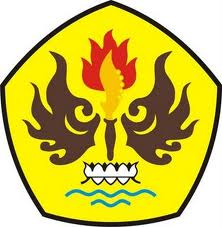 Oleh:Maria Dewi Rahmawati095060279PROGRAM STUDI PENDIDIKAN GURU SEKOLAH DASARFAKULTAS KEGURUAN DAN ILMU PENDIDIKANUNIVERSITAS PASUNDANBANDUNG 2015